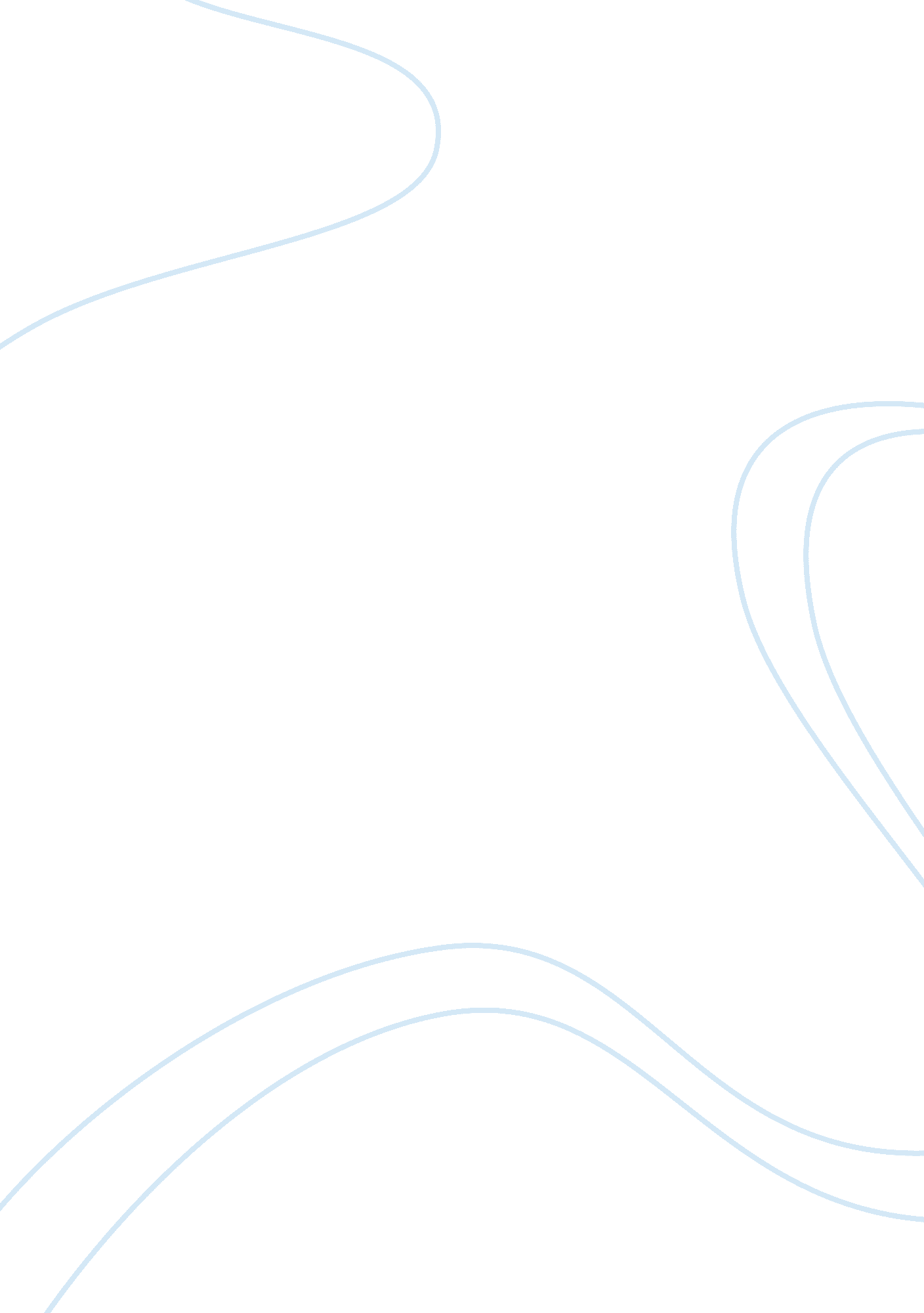 Introductory letter for business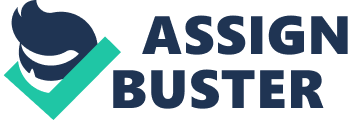 1st Choice appraisal Your address New York, NY 00000-0000 Phone (323) 555-0190 Fax (323) 555-0191 Press Release Contact: Phone: (212) FORIMMEDIATE RELEASE 
9 A. M. EDT, May 4, 2007 
Clinton reintroduces 21st century housing act 
New York, NY 2007: Amidst new Senate action and the passing of this bill, homebuyers will now get more catering and more advantages to home buying with 1st Choice Appraisal. This is the right choice for you and your bank or mortgage company. 
This new bill offers a more modernized FHA that will: 
Allow the FHA to make investments in both personnel and its information technology infrastructure to help meet the market demand for affordable mortgage products and work more efficiently with mortgage lenders and borrowers. 
Increase the FHA's loan limits for housing in high cost areas, which will help create more home-buying opportunities in high-cost of living states 
Allow the FHA to develop responsible, alternative mortgage products such as reduced down payments and longer term mortgages to meet the demand of lower and moderate-income families. http://www. senate. gov/clinton/news/statements/details. cfmid= 271038 

My company 1st Appraisal is beneficial to your organization because as a state licensed residential appraiser I am FHA approved and have 3 years experience. My background and experience will put your institution ahead of the game. 
http://immigration. about. com/od/laborjobissues/i/GuestWorkrIssue. htm 
In accordance with the proposed bill in the Senate my company will " address the crisis facing subprime mortgage holders including offering more borrowing options for lower income, minority and first-time homebuyers, more information and safeguards against abuses when signing a mortgage, and reforms to reduce foreclosures." http://www. senate. gov/clinton/news/statements/details. cfmid= 27 
I will work predominately in the areas of Lapeer, Tuscola, Genesee(except northern Flint), Huron, St. Clair, and Oakland County and can give you the service you need. 
For additional information, feel free to contact me Coordinator at (555)555-5555 or at our website: 
-###- 